BackgroundAboutGenerate Capital is a US-based infrastructure firm that invests and provides sustainable infrastructure solutions. Established in 2014, the firm builds, operates, and finances sustainable infrastructure assets such as energy, mobility, water, waste management, and agriculture.Firm EthosEnvironmentally ResponsibleAddressContacts - 8 known contactsInfrastructure - InfrastructureLocations & MarketsUSIndustriesWater, Waste Management, Energy, Renewable Energy, Natural ResourcesStatusCurrently InvestingProject StagesGreenfield, BrownfieldNatural Resources - Natural ResourcesLocations & MarketsUSStatusCurrently InvestingInvestment CriteriaAgriculture/Farmland, Energy, WaterPrivate Capital Funds Managed - 1 FundInvestors - 2 Known InvestorsFund Service Providers - 2 Fund Service Providers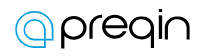 Fund Manager ProfileCreated for Jeremy Goff 
Date: 08 - Mar - 2021 Generate CapitalOverviewTypeLocationAlternative Asset ClassesLast UpdatedInfrastructure FirmUSINF, NR18 - Nov - 20ASSET CLASSNO. OF FUNDS CURRENTLY MANAGEDFUNDS RAISED IN LAST 10 YEARSEST. DRY POWDERSTRATEGIESInfrastructure1--Infrastructure OpportunisticNatural Resources1--Water, Energy, Agriculture/FarmlandYear EstablishedFirm OwnershipTotal StaffManagement Team StaffInvestment Team Staff2014Independent Firm84148COUNTRYADDRESSTELEPHONEFAXUS555 De Haro Street , Suite 300, San Francisco, CA, 94107 +1 415 360 3063-EMAILWEBSITEWEBSITEinfo@generatecapital.comhttp://www.generatecapital.comhttp://www.generatecapital.comCONTACT NAMEPOSITIONLOCATIONEMAILTELEPHONEASSET CLASSEdward BossangePrincipal, Head of Capital MarketsSan Francisco, USA+1 415 360 3063PE INF NREduardo ClementePrincipalSan Francisco, USAeduardo@generatecapital.com+44 (0)20 3249 0792INFScott GosselinkPrincipal, Head of UnderwritingSan Francisco, USA+1 415 360 3063PE INF NRScott JacobsCEO & Co-FounderSan Francisco, USA+1 415 889 8884PE INF NRSarah LovellVP, Asset Mgmt, & OperationsSan Francisco, USA+1 415 360 3063PE INF NRRob MoorePrincipalSan Francisco, USArmoore@aimlp.com+1 650 854 6000INF NRJeff RossManaging DirectorSan Francisco, USA+1 415 360 3063PE INF NRJack StarkCFOSan Francisco, USA+1 415 360 3063PE INF NRMain Firm StrategyManage MLPsEnergyNoStrategies/SituationsSectorsEfficiency, Active Management, DevelopmentWater
Processes: Water Utilities
Energy
Commodities: Oil, RenewablesFund NameVintageStrategyStatusFund StructureFund CurrencyClosed Size (mn)Target Size (mn)Primary Region FocusGenerate Capital Inc.2014Infrastructure OpportunisticOpen EndedCommingledUSD--North AmericaINVESTORNO. OF FUNDSTYPECITYCOUNTRYASSET CLASSAlaska Permanent Fund Corporation1Sovereign Wealth FundJuneauUSINF NRAP-Fonden 21Public Pension FundGothenburgSwedenINF NRSERVICE PROVIDER NAMENO. OF FUNDSCITYCOUNTRYROLEBrooklands Capital Strategies1San FranciscoUSPlacement AgentMerrill Lynch, Pierce, Fenner & Smith Incorporated1New YorkUSPlacement Agent